Publicado en Málaga el 01/03/2018 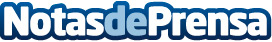 RubénSantaella.es revela los factores que marcarán el posicionamiento SEO en España en este año 2018Ya sea un negocio tradicional, una startup de nueva creación o una empresa consolidada, hoy en día ser visible en Internet es clave fundamental para llegar al éxito. Una buena estrategia SEO ya no es un capricho, es fundamental. La agencia de Marketing y Diseño Web RubénSantaella.es, analiza las diferentes tendencias que prometen pegar fuerte en 2018 en cuanto al Posicionamiento de páginas WebDatos de contacto:Rubén SantaellaDiseño y posicionamiento de páginas web615336960Nota de prensa publicada en: https://www.notasdeprensa.es/rubensantaella-es-revela-los-factores-que Categorias: Telecomunicaciones Marketing http://www.notasdeprensa.es